РОССИЙСКАЯ ФЕДЕРАЦИЯИРКУТСКАЯ ОБЛАСТЬМУНИЦИПАЛЬНОЕ ОБРАЗОВАНИЕ«ТУЛУНСКИЙ РАЙОН»СИБИРЯКСКОЕ МУНИЦИПАЛЬНОЕ ОБРАЗОВАНИЕАДМИНИСТРАЦИЯПОСТАНОВЛЕНИЕ«14» июня 2022 г.                                                                                                  №11-пгО внесении изменений и дополнений в Положение о порядке ведениямуниципальной долговой книгиСибирякского муниципального образования,утверждённое постановлением администрации Сибирякского сельского поселения от 30.06.2021г. №26-пг (в редакции от 03.08.2021г. №27-пг)В соответствии с Федеральным законом от 26.03.2022 № 65-ФЗ «О внесении изменений в Бюджетный кодекс Российской Федерации», руководствуясь статьями 120, 121 Бюджетного кодекса Российской Федерации, статьями 24, 47 Устава Сибирякского муниципального образования, постановляю:1. Внести в Положение о порядке ведения муниципальной долговой книги Сибирякского муниципального образования, утвержденное постановлением администрации Сибирякского сельского поселения от 30.06.2021 № 26-пг (в редакции от 03.08.2021 № 27-пг), следующие изменения: Подпункт «г» пункта 1.5. изложить в следующей редакции:«г) по обязательствам, вытекающим из муниципальных гарантий;»; 2) Пункт 3.4. изложить в следующей редакции:«3.4. Информация о долговых обязательствах (за исключением обязательств по муниципальным гарантиям) вносится в муниципальную долговую книгу в срок, не превышающий пяти рабочих дней с момента возникновения соответствующего обязательства.»; 3) Дополнить Положение пунктом 3.4.1. следующего содержания: «Информация о долговых обязательствах по муниципальным гарантиям вносится в муниципальную долговую книгу в течение пяти рабочих дней с момента получения сведений о фактическом возникновении (увеличении) или прекращении (уменьшении) обязательств принципала, обеспеченных муниципальной гарантией».2. Настоящее постановление опубликовать в газете «Сибирякский вестник» и разместить на официальном сайте администрации Сибирякского сельского поселения в информационно – телекоммуникационной сети «Интернет».3. Контроль за исполнением настоящего постановления оставляю за собой.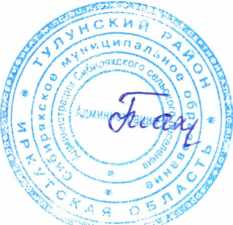 Глава Сибирякского сельского поселения                                               В.С. Тахаудинов